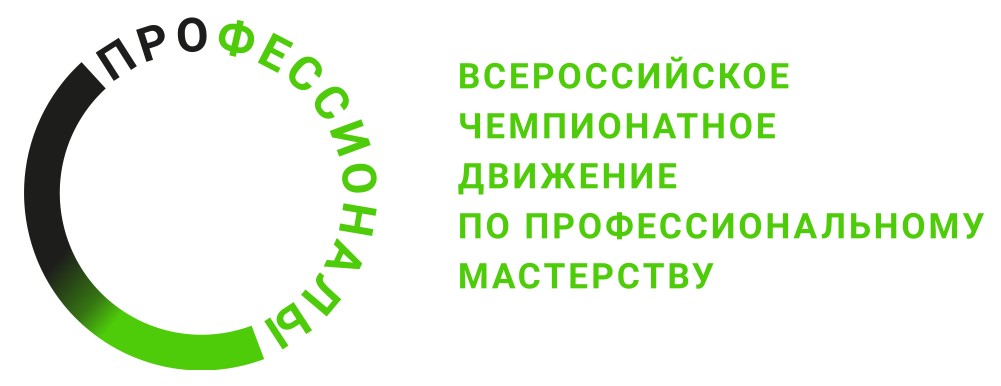 2023 г.Конкурсное задание разработано экспертным сообществом и утверждено Менеджером компетенции, в котором установлены нижеследующие правила и необходимые требования владения профессиональными навыками для участия в соревнованиях по профессиональному мастерству.Конкурсное задание включает в себя следующие разделы:1. ОСНОВНЫЕ ТРЕБОВАНИЯ КОМПЕТЕНЦИИ	31.1. ОБЩИЕ СВЕДЕНИЯ О ТРЕБОВАНИЯХ КОМПЕТЕНЦИИ	31.2. ПЕРЕЧЕНЬ ПРОФЕССИОНАЛЬНЫХ ЗАДАЧ СПЕЦИАЛИСТА ПО КОМПЕТЕНЦИИ «ЭСТЕТИЧЕСКАЯ КОСМЕТОЛОГИЯ»	31.3. ТРЕБОВАНИЯ К СХЕМЕ ОЦЕНКИ	181.4. СПЕЦИФИКАЦИЯ ОЦЕНКИ КОМПЕТЕНЦИИ	201.5. КОНКУРСНОЕ ЗАДАНИЕ	211.5.1. Разработка/выбор конкурсного задания	211.5.2. Структура модулей конкурсного задания (инвариант/вариатив)	242. СПЕЦИАЛЬНЫЕ ПРАВИЛА КОМПЕТЕНЦИИ	322.1. Личный инструмент конкурсанта	332.2. Материалы, оборудование и инструменты, запрещенные на площадке	343. Приложения	34ИСПОЛЬЗУЕМЫЕ СОКРАЩЕНИЯ1. ЭК – Эстетическая Косметология1. ОСНОВНЫЕ ТРЕБОВАНИЯ КОМПЕТЕНЦИИ1.1. ОБЩИЕ СВЕДЕНИЯ О ТРЕБОВАНИЯХ КОМПЕТЕНЦИИТребования компетенции (ЭК) «Эстетическая косметология» определяют знания, умения, навыки и трудовые функции, которые лежат в основе наиболее актуальных требований работодателей отрасли. Целью соревнований по компетенции является демонстрация лучших практик и высокого уровня выполнения работы по соответствующей рабочей специальности или профессии. Требования компетенции являются руководством для подготовки конкурентоспособных, высококвалифицированных специалистов / рабочих и участия их в конкурсах профессионального мастерства.В соревнованиях по компетенции проверка знаний, умений, навыков и трудовых функций осуществляется посредством оценки выполнения практической работы. Требования компетенции разделены на четкие разделы с номерами и заголовками, каждому разделу назначен процент относительной важности, сумма которых составляет 100.1.2. ПЕРЕЧЕНЬ ПРОФЕССИОНАЛЬНЫХ ЗАДАЧ СПЕЦИАЛИСТА ПО КОМПЕТЕНЦИИ «ЭСТЕТИЧЕСКАЯ КОСМЕТОЛОГИЯ»Таблица №1Перечень профессиональных задач специалиста1.3. ТРЕБОВАНИЯ К СХЕМЕ ОЦЕНКИСумма баллов, присуждаемых по каждому аспекту, должна попадать в диапазон баллов, определенных для каждого раздела компетенции, обозначенных в требованиях и указанных в таблице №2.Таблица №2Матрица пересчета требований компетенции в критерии оценки1.4. СПЕЦИФИКАЦИЯ ОЦЕНКИ КОМПЕТЕНЦИИОценка Конкурсного задания будет основываться на критериях, указанных в таблице №3:Таблица №3Оценка конкурсного задания1.5. КОНКУРСНОЕ ЗАДАНИЕОбщая продолжительность Конкурсного задания: 8 часов.Количество конкурсных дней: 2 дняВне зависимости от количества модулей, КЗ должно включать оценку по каждому из разделов требований компетенции.Оценка знаний участника должна проводиться через практическое выполнение Конкурсного задания. В дополнение могут учитываться требования работодателей для проверки теоретических знаний / оценки квалификации.1.5.1. Разработка/выбор конкурсного задания Конкурсное задание состоит из 6 модулей, включает обязательную к выполнению часть (инвариант) – 4 модулей, и вариативную часть – 2 модуля. Общее количество баллов конкурсного задания составляет 100.Обязательная к выполнению часть (инвариант) выполняется всеми регионами без исключения на всех уровнях чемпионатов.Количество модулей из вариативной части, выбирается регионом самостоятельно в зависимости от материальных возможностей площадки соревнований и потребностей работодателей региона в соответствующих специалистах. В случае если ни один из модулей вариативной части не подходит под запрос работодателя конкретного региона, то вариативный (е) модуль (и) формируется регионом самостоятельно под запрос работодателя. При этом, время на выполнение модуля (ей) и количество баллов в критериях оценки по аспектам не меняются.1.5.2. Структура модулей конкурсного задания (инвариант/вариатив)Модуль Б. Выполнение комплекса косметических услуг по уходу за кожей лица, шеи и зоны декольте (инвариатив).Время на выполнение модуля 1,5 часаЗадания: Подготовить рабочее место: провести дезинфекцию и стерилизацию инструментов и расходных материалов, санитарно-гигиеническую обработку рабочих поверхностей оборудования и оснащения, разместить необходимые инструменты, расходные материалы на рабочем столике.Провести знакомство с клиентом. Разместить клиента на кушетке в комфортной позе, тапочки клиента размещены под кушеткой.Продезинфицировать руки антисептиком. Провести осмотр кожи клиента.Согласовать с клиентом комплекс эстетических услуг по результатам осмотра с учетом его пожеланий.Провести выбор косметической продукции для выполнения согласованной услуги.Соблюдать требования охраны окружающей среды, нормы расхода косметических средств, эргономики.Провести поверхностное очищение кожи лица, шеи и зоны декольте тоником.Провести глубокое очищение скрабом (абразивные частицы предназначены для отшелушивания) кожи лица, шеи и зоны декольте.Выполнить по технологии массаж лица по Жаке (по тальку).Провести очищение кожи от талька с помощью тоника, просушить салфеткой. Выполнить по технологии косметическую глиняную (пастообразную) маску для кожи лица, шеи и декольте (до подьязычной складки). Выполнить по технологии тонизирование кожи лица, шеи и зоны декольте. Нанести завершающий крем на кожу лица, шеи и зоны декольте. Соблюдать правила эксплуатации оборудования, приспособлений, инструментов, нормы расхода материалов и косметической продукции. Поддерживать порядок на рабочем месте. Соблюдать нормы общения с клиентом, заботиться о комфорте и сохранении достоинства клиента.  По окончании процедуры рабочее место убрано и приведено в порядок.Модуль В: Выполнение комплекса косметических услуг СПА-уходу за телом. «Шоколадная фантазия» (инвариатив).Время на выполнение модуля 1,5 часа.Задания: Подготовить рабочее место: провести дезинфекцию и стерилизацию инструментов и расходных материалов, санитарно-гигиеническую обработку рабочих поверхностей оборудования и оснащения, разместить необходимые инструменты, расходные материалы на рабочем столике.Выполнить дизайн рабочего места (использовать укладку из полотенец).Провести знакомство с клиентом. Разместить клиента на кушетке в комфортной позе, тапочки клиента размещены под кушеткой.Обработать стопы клиента антисептическим средством.Продезинфицировать руки антисептиком. Согласовать с клиентом комплекс эстетических услуг по результатам осмотра кожи спины и с учетом его пожеланий.Провести выбор косметической продукции для выполнения согласованной услуги.Соблюдать требования охраны окружающей среды, нормы расхода косметических средств, эргономики.Провести поверхностное очищение кожи спины (тоник/ влажные салфетки).Выполнить по технологии классический массаж спины. Выполнить по технологии косметическую шоколадную маску/обертывание для кожи спины.Маска покрыта пленкой или фольгой для сохранения тепла.Нанести завершающий крем на кожу спины. Провести заключительные работы по обслуживанию клиента.Соблюдать правила эксплуатации оборудования, приспособлений, инструментов, нормы расхода материалов и косметической продукции. Поддерживать порядок на рабочем месте.Соблюдать требования эргономики.Соблюдать нормы общения с клиентом, заботиться о комфорте и сохранении достоинства клиента.По окончании процедуры рабочее место убрано и приведено в порядок.Модуль Д. Удаление нежелательных волос на голени сахарной пастой, не требующей разогревания (инвариатив).Время на выполнение модуля 1,0 час.Задания: Подготовить рабочее место: провести дезинфекцию и стерилизацию инструментов и расходных материалов, санитарно-гигиеническую обработку рабочих поверхностей оборудования и оснащения, разместить необходимые инструменты, расходные материалы на рабочем столике.Клиент готов к процедуре и заранее переодет в одноразовое белье.Провести знакомство с клиентом. Разместить клиента на кушетке в комфортной позе, тапочки клиента размещены под кушеткой.Обработать стопы клиента антисептическим средством.Провести выбор косметической продукции для выполнения услуги.Соблюдать требования охраны окружающей среды, нормы расхода косметических средств, эргономики.Косметик готов к процедуре, руки продезинфицированы, надеты фартук и перчатки. Косметическое средство для временного удаления волос (сахарная паста) подготовлено в соответствии с технологией. В ходе процедуры косметик заботится о сохранении комфорта и достоинства клиента.Проведена преддепиляционная обработка зоны (голень).Косметик нанес тальк и верно определил направление роста волос.Сахарная паста наносится и удаляется по технологии.Косметик соблюдает правила санитарии и гигиены, разделяет чистую и грязную зоны. Материалы расходуются рационально; потери продукта сведены к минимуму.Кожа хорошо натягивается и фиксируется при удалении волос, применяются приемы «антистресс».Все волосы удалены без травм для кожи. После процедуры, кожа обрабатывается специальными средствами. Кожа чистая и сухая; без следов воска.Косметик помогает клиенту принимать позу, удобную для процедуры.По окончании процедуры рабочее место убрано и приведено в порядок.Модуль Г. Макияж как пост-уход (инвариатив). Время на выполнение модуля 1 час.Задания: Рабочее место подготовлено. Все инструменты и аксессуары аккуратно разложены на рабочем месте.Косметик готов к выполнению макияжа; руки продезинфицированы.Инструменты для нанесения макияжа аккуратно расположены в зоне оказания услуги и используются в соответствии с технологией и санитарно-гигиеническими требованиями.Кожа подготовлена к макияжу (проведена обработка кожи лица тоником, нанесен праймер/ база).Макияж как постуход выполнен. Видимые дефекты кожи скорректированы. Макияж выглядит натурально, освежает лицо.Макияж нанесен симметрично; пропорции выдержаны.Средства декоративной косметики (тон, румяна, тени) хорошо растушеваны на коже. Растушевки «чистые».Клиент подготовлен к демонстрации работы.По окончании процедуры рабочее место убрано и приведено в порядок.Модуль А. Европейский маникюр с покрытием ногтей красным лаком (вариатив).Время на выполнение модуля 1,5 час.Задания: Подготовить рабочее место: провести дезинфекцию и стерилизацию инструментов и расходных материалов, санитарно-гигиеническую обработку рабочих поверхностей оборудования и оснащения, разместить необходимые инструменты, расходные материалы на рабочем столике.Провести знакомство с клиентом. Разместить клиента в комфортной позе.Руки конкурсанта и клиента обработаны дезинфицирующим раствором, косметик надел перчатки.Провести осмотр рук. Заполнить карту клиента.Согласовать с клиентом комплекс эстетических услуг по результатам осмотра с учетом его пожеланий.Соблюдать требования охраны окружающей среды, нормы расхода косметических средств, эргономики.Определить и подобрать форму ногтей для клиента.Качество опиливания ногтей соответствует стандарту (положение и направление движений пилкой). Нанести средство для кутикулы и обработать её с помощью апельсиновой палочки.Обезжирить ногтевые пластины.Нанести базу под покрытие лаком, покрытие «красный лак», топ (завершающие покрытие).Подготовить клиента для демонстрации работы.На кутикулу нанести масло, а на кожу кистей рук крем. По окончании процедуры рабочее место убрано и приведено в порядок.Модуль А. Европейский педикюр с покрытием ногтей красным лаком (вариатив).Время на выполнение модуля 1,5 часа.Задания: Подготовить рабочее место: провести дезинфекцию и стерилизацию инструментов и расходных материалов, санитарно-гигиеническую обработку рабочих поверхностей оборудования и оснащения, разместить необходимые инструменты, расходные материалы на рабочем столике.Провести знакомство с клиентом. Разместить клиента на кушетке в комфортной позе, тапочки клиента размещены под кушеткой.Обработать стопы клиента антисептическим средством.Продезинфицировать руки антисептиком.Соблюдать требования охраны окружающей среды, нормы расхода косметических средств, эргономики.Провести осмотр кожи с целью определения требуемого комплекса эстетических услуг. Заполнить карту клиента.Провести опиливание ногтей под прямым углом.Нанести средство для кутикулы и обработать её с помощью апельсиновой палочки.Нанести на кожу стоп кератолитик по технологии (укрыть пленкой);Провести обработку стоп и удаление кератолитика;Обезжирить ногтевые пластины; Нанести базу под покрытие лаком, покрытие «красный лак», топ (завершающие покрытие);Масло для кутикулы нанесено, на стопы нанесен питательный крем; Подготовить клиента для демонстрации работы; По окончании процедуры рабочее место убрано и приведено в порядок.2. СПЕЦИАЛЬНЫЕ ПРАВИЛА КОМПЕТЕНЦИИ1. При выполнении конкурсного задания, может быть приглашена модель. Модель должна быть опрятно одета, без яркого макияжаТребования к модели модуль Европейский маникюр с покрытием красным лаком.- На руках Модели (до локтевого сгиба) не должно быть каких- либо украшений, пирсинга;- Кожа рук и ногти Модели должны быть без видимых и явно выраженных повреждений;- Модель должна быть спокойной и адекватной во время конкурса, во время оценки;- Ногти Модели не должны быть покрыты какими-либо искусственными покрытиями, укрепленными, покрытыми лаком, гель-лаком;- Длина ногтей Модели не должна быть менее 3мм;- Кутикула на руках Модели должна быть явно выраженной, но без повреждений, крупных и рваных заусенцев; - Кожу рук модели и ногти начинаем готовить за три недели до конкурса. Требования к модели модуль Европейский педикюр с покрытием красным лаком.- На ногах Модели (до коленной чашечки) не должно быть каких- либо украшений, пирсинга;- Кожа ног и ногти Модели должны быть без видимых и явно выраженных повреждений;- Модель должна быть спокойной и адекватной во время конкурса, во время оценки;- Ногти Модели не должны быть покрыты какими-либо искусственными покрытиями, укрепленными, покрытыми лаком, гель-лаком;- Длина ногтей Модели не должна быть менее 3мм;- Кутикула на пальцах ног Модели должна быть явно выраженной, но без повреждений, крупных и рваных заусенцев; - Кожу ног Модели и ногти начинаем готовить за три недели до конкурса.Требования к модели модуль Выполнение комплекса косметических услуг по уходу за кожей лица, шеи и зоны декольте:- Модель должна быть одета в одноразовый комплект белья, с макияжем;- Модель должна быть спокойной и адекватной во время конкурса, во время оценки;- Модель должна спокойно и неподвижно лежать 2 часа;- Состояние кожных покровов Модели должны быть чистыми, без кожных заболеваний, без нарушений целостности кожных покровов, больших пигментных пятен, бородавок, воспалительных процессов;- Модель не должна иметь пирсинг, татуировки и перманентный макияж.Требования к модели модуль Выполнение комплекса косметических услуг СПА-уходу за телом. «Шоколадная фантазия»:- Модель должна быть одета в одноразовый комплект белья;- Модель должна быть спокойной и адекватной во время конкурса, во время оценки;- Модель должна спокойно и неподвижно лежать 2 часа;- Состояние кожных покровов Модели должны быть чистыми, без кожных заболеваний, без нарушений целостности кожных покровов, больших пигментных пятен, бородавок, воспалительных процессов;- Модель не должна иметь пирсинг, татуировки и перманентный макияж.Требования к модели модуль Макияж как пост - уход:- Модель должна быть опрятно одета (дресс-код и прическа Модели, наличие аксессуаров определяется Конкурсным заданием);- Модель должна быть готова находится в статичной позе сидя (спокойно и неподвижно) до 1,5 часа;- Состояние кожных покровов Модели должны быть чистыми, без кожных заболеваний, без нарушений целостности кожных покровов, больших пигментных пятен, бородавок, воспалительных процессов;- Модель не должна иметь наращенных и/или завитых химическим способом ресниц, ламинированных ресниц и бровей, татуажа бровей и глаз; - Модель не должна иметь пирсинг, татуировки и перманентный макияж.Требования к модели модуль Удаление нежелательных волос сахарной пастой, не требующей разогревания: - Модель должна быть одета в одноразовый комплект белья;- Модель должна быть спокойной и адекватной во время конкурса, во время оценки;- Модель должна спокойно и неподвижно лежать 1,5 часа;- Состояние кожных покровов Модели должны быть чистыми, без кожных заболеваний, без нарушений целостности кожных покровов, больших пигментных пятен, бородавок, воспалительных процессов; - Волосы в зоне обработки должны быть длиной 3-4 мм. Не допускается наличие вросших волос; - Модели начинаем готовить (депиляция или бритье должны быть выполнены) за три – четыре недели до конкурса; - Модель не должна иметь пирсинг, татуировки и перманентный макияж.2. Все участники перед соревнованиями проходят предварительные /периодические медицинские осмотры с занесением результатов в личную медицинскую книжку/медицинскую справку в соответствии с текущим законодательством. Личная медицинская книжка/медицинская справка должна быть представлена участником перед началом соревнований.2.1. Личный инструмент конкурсантаСписок материалов, оборудования и инструментов, которые конкурсант может или должен привезти с собой на соревнование. Определенный - нужно привезти оборудование по списку из ИЛ.2.2. Материалы, оборудование и инструменты, запрещенные на площадкеСписок материалов, оборудования и инструментов, которые запрещены на соревнованиях по различным причинам. Указывается в свободной форме.станки (бритвы) с открытыми лезвиями;иглы Видаля, угревыдавливатели, ложки Уна;инструменты для коррекции вросшего ногтя и удаления мозолей;разделители для пальцев;корректирующие карандаши для маникюра/педикюра (корректоры лака);металлические терки для стоп;отшелушивающие носочки;нестерильные металлические инструменты;ржавые металлические инструменты;фломастеры для дизайна ногтей;акриловые материалы для моделирования ногтей;органайзеры и пояса для визажных и маникюрных инструментов;косметическая посуда;косметические средства без маркировки на русском языке;косметические средства без деклараций соответствия;косметические средства с истекшим сроком годности;ароматические стики и свечи;массажные свечи;трафареты для дизайна ногтей;переводные татуировки боди-арта;стемпинг для декорирования ногтей;хна для «татуировки».Использование любых непрофессиональных инструментов должно быть согласовано с экспертами, ответственными за проверку Тулбокса и с Главным экспертом.Если инструмент не указан в списке разрешенных, конкурсант в день С-1 обязан обратиться к экспертам площадки и Главному эксперту и согласовать применение инструмента. 3. ПриложенияПриложение №1 Инструкция по заполнению матрицы конкурсного заданияПриложение №2 Матрица конкурсного заданияПриложение №3 Критерии оценкиПриложение №4 Инструкция по охране труда и технике безопасности по компетенции «Эстетическая Косметология».Приложение №5 Карта клиента Приложение №5Карта клиента - педикюр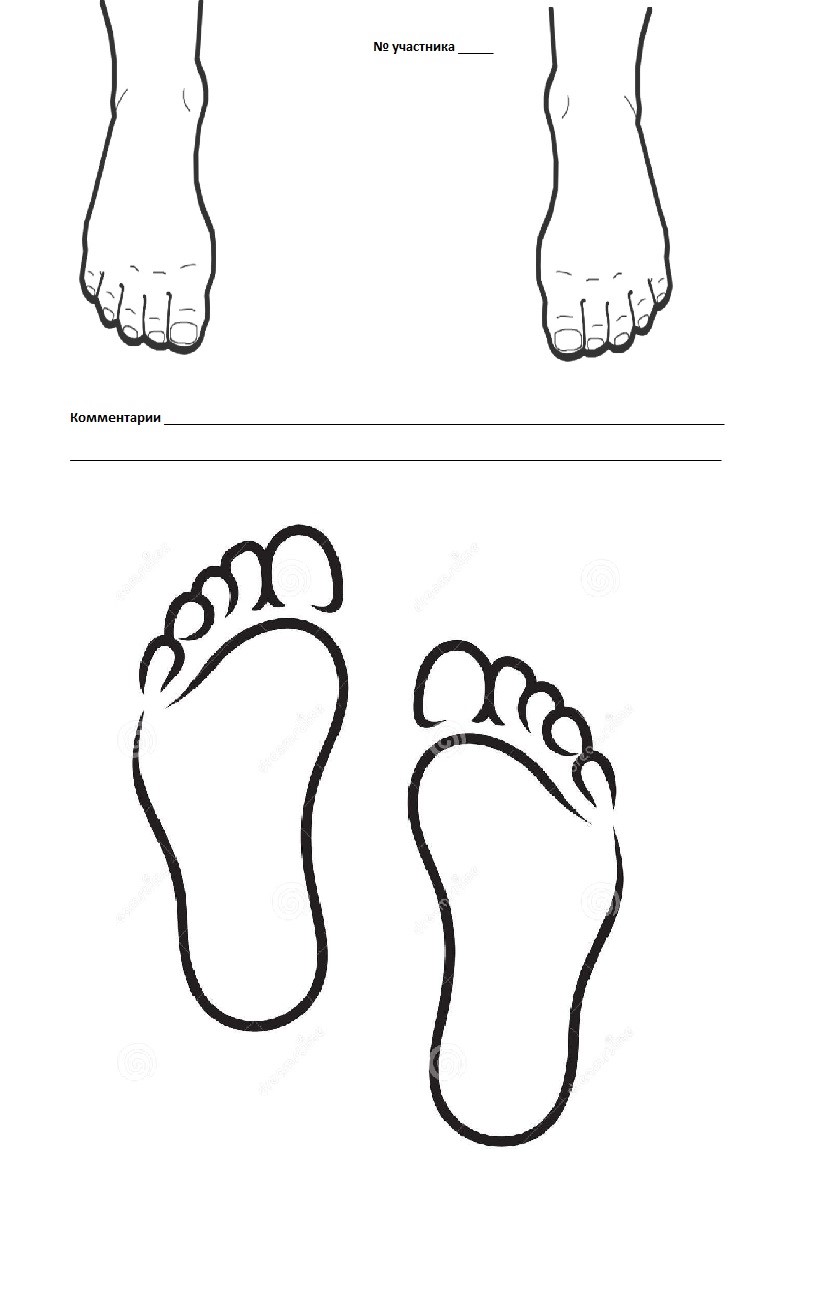 Карта клиента - маникюр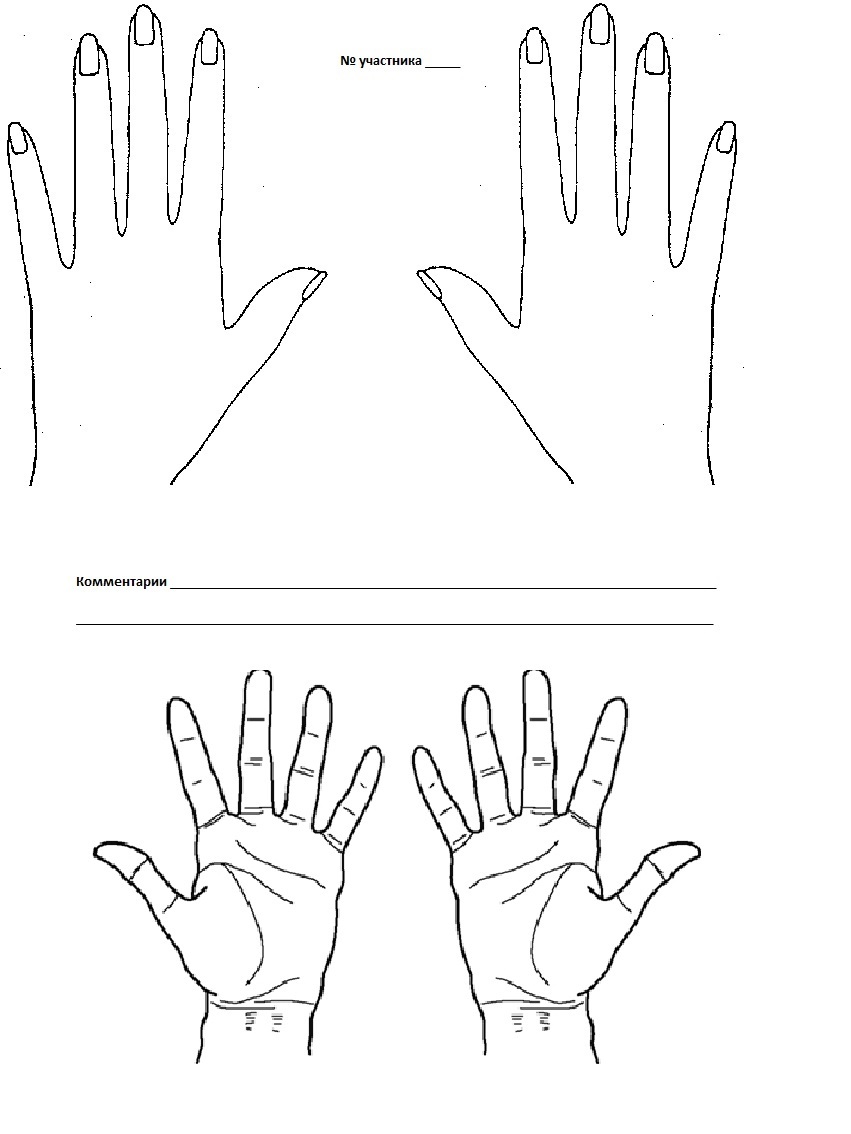 № п/пРазделВажность в %1Раздел 1. Предоставление косметических услуг по уходу за кожей лица, шеи и зоны декольтеВыполнение гигиенической чистки лица, шеи и зоны декольте- Трудовые действия:Подготовительные и заключительные работы по обслуживанию клиентовОценка состояния кожи, определение и согласование с клиентом вида гигиенической чисткиПодбор профессиональных средств и препаратов для гигиенической чисткиТестирование кожиВыполнение чистки лица и (или) шеи, зоны декольте различными способамиКонсультирование клиента по уходу за кожей лица, шеи в домашних условиях с применением косметических средств30%1- Специалист должен знать и понимать:Психология общения и профессиональная этика косметика Правила, современные формы и методы обслуживания потребителяУстройство, правила эксплуатации и хранения применяемого оборудования, инструментов Состав и свойства косметических средств и используемых материаловНормы расхода косметических средств и используемых материалов Основы анатомии, физиологии, гистологии кожи и ее придатков Общие признаки кожных заболеваний, особенности аллергических реакций кожи Возрастные особенности кожиТехнология выполнения атравматической, вакуумной, механической, ультразвуковой и комбинированной чистки кожи лица и (или) шеи, зоны декольте Правила оказания первой помощи Санитарно-эпидемиологические требования к размещению, устройству, оборудованию, содержанию и режиму работы организаций коммунально-бытового назначения, оказывающих парикмахерские и косметические услугиВиды гигиенических чисток лица, шеи и зоны декольте, показания и противопоказания1- Специалист должен уметь:Рационально организовывать рабочее место, соблюдать правила санитарии и гигиены, требования безопасности Производить дезинфекцию и стерилизацию инструментов и расходных материалов Производить санитарно-гигиеническую, бактерицидную обработку рабочего места Использовать оборудование, приспособления, инструменты в соответствии с правилами эксплуатации Определять вид необходимой косметической услуги в соответствии с состоянием кожи, возрастными особенностями и пожеланием клиента Объяснять клиенту целесообразность рекомендуемой косметической услуги Соблюдать технологию выполнения атравматической, вакуумной, механической, ультразвуковой и комбинированной чистки кожиПрименять различные косметические средства при выполнении чистки кожи Подбирать индивидуальные программы по уходу за кожей лица и (или) шеи, зоны декольте в домашних условиях с применением косметических средств Производить расчет стоимости оказанной услуги Обсуждать с клиентом качество выполненной услугиВыполнение косметического массажа лица, шеи и зоны декольтеТрудовые действия:Подготовительные и заключительные работы по обслуживанию клиентов Подбор профессиональных средств и препаратов для косметического массажаОценка состояния кожи, определение и согласование с клиентом индивидуальной программы косметического массажаВыполнение различных видов косметического массажа Консультирование клиента по выполнению косметического самомассажа лица, шеи, зоны декольте в домашних условиях- Специалист должен знать и понимать:Психологию общения и профессиональную этику косметика Правила, современные формы и методы обслуживания потребителя Устройство, правила эксплуатации и хранения применяемого оборудования, инструментов Состав и свойства косметических средств и используемых материаловНормы расхода косметических средств и используемых материалов Основы анатомии, физиологии, гистологии кожи и ее придатков Общие признаки кожных заболеваний, особенности аллергических реакций кожиВозрастные особенности кожи Виды косметического массажа, показания и противопоказания Особенности и последовательность массажных приемов при выполнении пластического, гигиенического, аппаратного массажа, спа-массажа кожи лица и (или) шеи, зоны декольте Технику выполнения пластического, гигиенического, аппаратного массажа, спа-массажа кожи лица и (или) шеи, зоны декольтеПравила оказания первой помощи Санитарно-эпидемиологические требования к размещению, устройству, оборудованию, содержанию и режиму работы организаций коммунально-бытового назначения, оказывающих парикмахерские и косметические услуги- Специалист должен уметь:Рационально организовывать рабочее место, соблюдать правила санитарии и гигиены, требования безопасностиПроизводить дезинфекцию и стерилизацию инструментов и расходных материаловПроизводить санитарно-гигиеническую, бактерицидную обработку рабочего местаИспользовать оборудование, приспособления, инструменты в соответствии с правилами эксплуатацииОпределять вид необходимой косметической услуги в соответствии с состоянием кожи, возрастными особенностями и пожеланием клиентаОбъяснять клиенту целесообразность рекомендуемой косметической услугиСоблюдать техники выполнения пластического, гигиенического, аппаратного массажа кожи лица и (или) шеи, зоны декольте, спа- массажа кожи лица и (или) шеи, зоны декольтеПрименять различные косметические средства при выполнении косметического массажаПроизводить расчет стоимости оказанной услугиОбсуждать с клиентом качество выполненной услугиВыполнение различных масок для лица, шеи и зоны декольте- Трудовые действия:Подготовительные и заключительные работы по обслуживанию клиентовОценка состояния кожи, определение и согласование с клиентом индивидуальной программы косметических масокПодбор профессиональных средств и препаратов для косметических масокТестирование кожиНанесение различных косметических масокКонсультирование клиента по выполнению косметических масок в домашних условиях- Специалист должен знать и понимать:Психологию общения и профессиональную этику косметикаПравила, современные формы и методы обслуживания потребителяУстройство, правила эксплуатации и хранения применяемого оборудования, инструментовСостав и свойства косметических средств и используемых материаловНормы расхода косметических средств и используемых материаловОсновы анатомии, физиологии, гистологии кожи и ее придатковОбщие признаки кожных заболеваний, особенности аллергических реакций кожи Возрастные особенности кожи Виды косметических масок для кожи лица, шеи и зоны декольте; показания, противопоказанияТехнология нанесения косметических масокПравила оказания первой помощи Санитарно-эпидемиологические требования к размещению, устройству, оборудованию, содержанию и режиму работы организаций коммунально-бытового назначения, оказывающих парикмахерские и косметические услуги - Специалист должен уметь:Производить санитарно-гигиеническую, бактерицидную обработку рабочего местаИспользовать оборудование, приспособления, инструменты в соответствии с правилами эксплуатацииОпределять вид необходимой косметической услуги в соответствии с состоянием кожи, возрастными особенностями и пожеланием клиентаОбъяснять клиенту целесообразность рекомендуемой косметической услугиСоблюдать технологию нанесения масок на кожу лица, шеи и зоны декольтеПрименять различные косметические средства при выполнении косметических масок Производить расчет стоимости оказанной услугиОбсуждать с клиентом качество выполненной услуги2Раздел 2. Эстетическая коррекция волосяного покрова частей тела (голень, бедро, подмышечные впадины, область бикини) различными способами-Трудовые действия:Подготовительные и заключительные работы по обслуживанию клиентов Оценка состояния волосяного покрова, определение и согласование с клиентом способа проведения косметической услуги Подбор профессиональных средств и препаратов для проведения косметической услугиТестирование кожи в области проблемной зоныВыполнение восковой, механической коррекции волосяного покрова проблемных зон, шугаринга Консультирование клиента по уходу за кожей после проведенной коррекции волосяного покрова в домашних условиях-Специалист должен знать и понимать:Психологию общения и профессиональную этику косметика Правила, современные формы и методы обслуживания потребителяУстройство, правила эксплуатации и хранения применяемого оборудования, инструментовСостав и свойства косметических средств и используемых материаловНормы расхода косметических средств и используемых материалов Основы анатомии, физиологии, гистологии кожи и ее придатковОбщие признаки кожных заболеваний, особенности аллергических реакций кожи Возрастные особенности кожиВиды эстетической коррекции волосяного покрова проблемных зон, показания и противопоказания Технология выполнения восковой коррекции волосяного покрова проблемных зон различными способамиТехнология выполнения шугаринга Правила оказания первой помощиСанитарно-эпидемиологические требования к размещению, устройству, оборудованию, содержанию и режиму работы организаций коммунально-бытового назначения, оказывающих парикмахерские и косметические услуги-Специалист должен уметь:Рационально организовывать рабочее место, соблюдать правила санитарии и гигиены, требования безопасности Производить дезинфекцию и стерилизацию инструментов и расходных материалов Производить санитарно-гигиеническую, бактерицидную обработку рабочего местаИспользовать оборудование, приспособления, инструменты в соответствии с правилами эксплуатации Определять вид необходимой косметической услуги в соответствии с состоянием волосяного покрова, возрастными особенностями и пожеланием клиентаОбъяснять клиенту целесообразность рекомендуемой косметической услуги Соблюдать технологию выполнения восковой, механической коррекции волосяного покрова, шугаринга Применять различные косметические средства при выполнении коррекции волосяного покрова проблемных зон телаПроизводить расчет стоимости оказанной услуги Обсуждать с клиентом качество выполненной услуги10%3Раздел 3. Предоставление косметических услуг по уходу за телом3.1. Выполнение очищающих процедур для тела или отдельных его частей-Трудовые действия:Подготовительные и заключительные работы по обслуживанию клиентовОценка состояния кожи, подкожно-жировой клетчатки и тонуса мышц тела клиента, определение и согласование с клиентом способа косметического очищения кожи тела Тестирование кожи клиентаПодбор профессиональных средств и препаратов для выполнения косметической услугиВыполнение поверхностного очищения кожи с применением косметических средств (гоммаж)Выполнение глубокого очищения кожи с применением косметических средств (скрабирование, пилинг)Консультирование клиента по выполнению очищающих процедур для тела в домашних условиях- Специалист должен знать и понимать:Психология общения и профессиональная этика косметика Правила, современные формы и методы обслуживания потребителяУстройство, правила эксплуатации и хранения применяемого оборудования, инструментов Состав и свойства косметических средств и используемых материаловНормы расхода косметических средств и используемых материаловОсновы анатомии, физиологии, гистологии кожи и мышц Общие признаки кожных заболеваний, особенности аллергических реакций кожи Возрастные особенности кожи Виды очищающих процедур по телу, показания и противопоказанияТехнология проведения скрабирования, пилинга и гоммажа Правила оказания первой помощи Санитарно-эпидемиологические требования к размещению, устройству, оборудованию, содержанию и режиму работы организаций коммунально-бытового назначения, оказывающих парикмахерские и косметические услуги- Специалист должен уметь:Рационально организовывать рабочее место, соблюдать правила санитарии и гигиены, требования безопасности Производить дезинфекцию и стерилизацию инструментов и расходных материалов Производить санитарно-гигиеническую, бактерицидную обработку рабочего местаИспользовать оборудование, приспособления, инструменты в соответствии с правилами эксплуатацииОпределять вид необходимой косметической услуги в соответствии с состоянием кожи, возрастными особенностями и пожеланием клиентаОбъяснять клиенту целесообразность рекомендуемой косметической услугиСоблюдать технологии выполнения скрабирования, пилинга и гоммажаПрименять различные косметические средства при выполнении скрабирования, пилинга и гоммажа Производить расчет стоимости оказанной услугиОбсуждать с клиентом качество выполненной услуги3.2. Выполнение косметического массажа тела либо отдельных его частей-Трудовые функции:Подготовительные и заключительные работы по обслуживанию клиентов Оценка состояния кожи, подкожно-жировой клетчатки и тонуса мышц тела клиента, определение и согласование с клиентом индивидуальной программы косметического массажа тела либо его отдельных частей Подбор профессиональных средств и препаратов для косметического массажа тела либо его отдельных частей Выполнение различных видов косметического массажа тела либо его отдельных частей Консультирование клиента по выполнению косметического массажа тела либо отдельных его частей-Специалист должен знать и понимать:Психология общения и профессиональная этика косметика Правила, современные формы и методы обслуживания потребителяУстройство, правила эксплуатации и хранения применяемого оборудования, инструментовСостав и свойства косметических средств и используемых материаловНормы расхода косметических средств и используемых материаловОсновы анатомии, физиологии кожи и мышцОбщие признаки кожных заболеваний, особенности аллергических реакций кожиВозрастные особенности кожиВиды косметического массажа, показания и противопоказанияТехнологию выполнения пластического, гигиенического, аппаратного массажа тела либо его отдельных частей, спа-массажа Правила оказания первой помощи Санитарно-эпидемиологические требования к размещению, устройству, оборудованию, содержанию и режиму работы организаций коммунально-бытового назначения, оказывающих парикмахерские и косметические услуги-Специалист должен уметь:Рационально организовывать рабочее место, соблюдать правила санитарии и гигиены, требования безопасности Производить дезинфекцию и стерилизацию инструментов и расходных материалов Производить санитарно-гигиеническую, бактерицидную обработкуИспользовать оборудование, приспособления, инструменты в соответствии с правилами эксплуатации Определять вид необходимой косметической услуги в соответствии с возрастными особенностями и пожеланием клиента Объяснять клиенту целесообразность рекомендуемой косметической услуги Соблюдать технологии выполнения пластического, гигиенического, аппаратного массажа, спа-массажа тела либо его отдельных частей Применять различные косметические средства при выполнении косметического массажа тела либо его отдельных частей Производить расчет стоимости оказанной услуги3.3. Выполнение различных видов обертывания тела либо отдельных его частей- Трудовые действия:Подготовительные и заключительные работы по обслуживанию клиентов Оценка состояния кожи, подкожно-жировой клетчатки и тонуса мышц тела клиента, определение и согласование с клиентом
индивидуальной программы курса обертываний Подбор профессиональных средств и препаратов для проведения процедуры обертывания телаТестирование кожи отдельных частей тела Выполнение изотермических видов обертывания тела либо его отдельных частей Выполнение горячих видов обертывания тела либо его отдельных частейКонсультирование клиента по уходу за телом после проведения процедуры Консультирование клиента по выполнению обертывания тела либо его отдельных частей в домашних условиях-Специалист должен знать и понимать:Психологию общения и профессиональную этику косметикаПравила, современные формы и методы обслуживания потребителяУстройство, правила эксплуатации и хранения применяемого оборудования, инструментовСостав и свойства косметических средств и используемых материаловНормы расхода косметических средств и используемых материалОсновы анатомии, физиологии кожи и мышц Общие признаки кожных заболеваний, особенности аллергических реакций кожи Возрастные особенности кожи Виды горячего обертывания, показания, противопоказания Виды изотермического обертывания, показания, противопоказанияТехнологию выполнения горячего обертывания тела либо его отдельных частейТехнологию выполнения изотермического обертывания тела либо его отдельных частейПравила оказания первой помощиСанитарно-эпидемиологические требования к размещению, устройству, оборудованию, содержанию и режиму работы организаций коммунально-бытового назначения, оказывающих парикмахерские и косметические услуги-Специалист должен уметь:Рационально организовывать рабочее место, соблюдать правила санитарии и гигиены, требования безопасности Производить дезинфекцию и стерилизацию инструментов и расходных материаловПроизводить санитарно-гигиеническую, бактерицидную обработку рабочего места Использовать оборудование, приспособления, инструменты в соответствии с правилами эксплуатацииОпределять вид необходимой косметической услуги в соответствии с состоянием кожи, возрастными особенностями и пожеланиемОбъяснять клиенту целесообразность рекомендуемой косметической услуги Соблюдать технологию выполнения горячего обертывания тела либо его отдельных частей Соблюдать технологию выполнения изотермического обертывания тела либо его отдельных частей Применять различные косметические средства при выполнении процедуры обертывания Производить расчет стоимости оказанной услуги30%4Раздел 4. Предоставление услуг по эстетическому макияжу-Трудовые действия:Подготовительные и заключительные работы по обслуживанию клиентов Подбор профессиональных средств декоративной косметики и инструментов для проведения услуги эстетического массажа (макияж как постуход)Прорисовка эскизов макияжа Подбор цветовой палитры средств декоративной косметики в зависимости от индивидуального цветотипа и особенностей внешности клиента Выполнение эстетического макияжа (макияж как постуход) применением классических и современных техник Консультирование клиента по выполнению эстетического макияжа в домашних условиях-Специалист должен знать и понимать:Психологию общения и профессиональную этику косметикаПравила, современные формы и методы обслуживания потребителяУстройство, правила эксплуатации и хранения применяемого оборудования, инструментов для эстетического макияжа Виды и типы кистей и приспособлений для выполнения эстетического макияжа, возможности их примененияСостав и свойства средств декоративной косметикиНормы расхода косметических средств и используемых материаловОбщие признаки кожных заболеваний, особенности аллергических реакций кожиТехники эстетического макияжа бровейТехники эстетического макияжа глазТехники эстетического макияжа губ Правила оказания первой помощиСанитарно-эпидемиологические требования к размещению, устройству, оборудованию, содержанию и режиму работы организаций коммунально-бытового назначения, оказывающих парикмахерские и косметические услуги -Специалист должен уметь:Рационально организовывать рабочее место, соблюдать правила санитарии и гигиены, требования безопасности Производить дезинфекцию и стерилизацию инструментов и расходных материалов Производить санитарно-гигиеническую, бактерицидную обработку рабочей зоныИспользовать оборудование, приспособления, инструменты в соответствии с правилами эксплуатации Определять вид необходимой услуги эстетического макияжа в соответствии с возрастными особенностями и пожеланием клиента Объяснять клиенту целесообразность рекомендуемой косметической услуги Соблюдать технологию выполнения эстетического макияжа (макияж как постуход) Применять различные средства декоративной косметики и инструменты при выполнении эстетического макияжа (макияж как постуход) Производить расчет стоимости оказанной услуги10%5Раздел 5. Предоставление услуг маникюра и педикюра5.1. Предоставление услуг маникюраТрудовые действия:Подготовительные и заключительные работы по обслуживанию клиентовВизуальный осмотр, оценка состояния ногтей и кожи кистей рук клиентаОпределение и согласование с клиентом выбора комплекса услуг маникюра, объяснение целесообразности рекомендуемого комплекса услугПодбор профессиональных средств и материалов для выполнения гигиенических видов маникюраГигиеническая обработка кожи и ногтей кистей рук, снятие лака с ногтейВыполнение классического (обрезного), необрезного, аппаратного, комбинированного маникюраПокрывание ногтей лаком или профессиональными искусственными материаламиКонсультирование клиента по домашнему уходу за кожей кистей и ногтями рук-Специалист должен знать и понимать:Психология общения и профессиональная этика специалиста по маникюруПравила, современные формы и методы обслуживания потребителяПравила использования и эксплуатации оборудования, аппаратуры, приспособлений и инструментовСостав, свойства и сроки годности профессиональных препаратов и материалов, их воздействие на кожу и ногтиПравила использования, нормы расхода косметических, расходных материалов, моющих и дезинфицирующих средствПравила сбора и утилизации отходов производства услугАнатомия и физиология костно-мышечного аппарата кистей рук, кожи и ее придатковСтроение кистей рук и ногтей, классификация форм ногтейОсновные признаки повреждения кожи рук и деформации ногтей, причины их возникновения и меры по предотвращению и профилактикеПеречень показаний и противопоказаний к услугеТехнология классического (обрезного), необрезного, аппаратного, комбинированного маникюраТехника гигиенического и декоративного покрытия ногтей лакомСовременные техники долговременного покрытия ногтей профессиональными искусственными материалами, правила их снятияПравила оказания первой помощиСанитарно-эпидемиологические требования к размещению, устройству, оборудованию, содержанию и режиму работы организаций коммунально-бытового назначения, оказывающих парикмахерские и косметические услуги-Специалист должен уметь:Рационально организовывать рабочее место, соблюдать правила санитарии и гигиены, требования безопасностиПроизводить дезинфекцию и стерилизацию инструментов и расходных материаловПроизводить санитарно-гигиеническую, бактерицидную обработку рабочего местаОсматривать на предмет повреждений кожу кистей и ногти рук, выявлять потребности клиентаИспользовать оборудование, аппаратуру, приспособления, инструменты в соответствии с правилами эксплуатации и технологией выполнения маникюраПрименять техники выполнения классического (обрезного), необрезного, аппаратного, комбинированного маникюраСоблюдать правила обработки кожи и ногтей режущими инструментами, пилками, пемзой, аппаратом с набором фрез, металлическими инструментами для кутикулы и ногтейПрименять технику гигиенического покрытия лаком, декоративного покрытия лаком: одноцветного, многоцветногоПрименять техники покрытия ногтей различными профессиональными искусственными материалами, правила их снятияИспользовать косметические расходные материалы в соответствии с инструкцией применения, технологией обработки кожи и ногтей, нормами расходаПроизводить расчет стоимости оказанной услугиОбсуждать с клиентом качество выполненной услуги5.2. Предоставление услуг педикюраТрудовые действия:Подготовительные и заключительные работы по обслуживанию клиентовВизуальный осмотр, оценка состояния кожи стоп и ногтей ног клиентаОпределение и согласование с клиентом выбора комплекса услуг педикюра, объяснение целесообразности рекомендуемого комплекса услугПодбор профессиональных средств и материалов для выполнения гигиенических видов педикюраГигиеническая обработка кожи стоп и ногтей ног, снятие лака с ногтейВыполнение классического (обрезного), необрезного, аппаратного, комбинированного педикюраПокрывание ногтей лаком или профессиональными искусственными материаламиКонсультирование клиента по домашнему уходу за кожей и ногтями стоп ног-Специалист должен знать и понимать:Психология общения и профессиональная этика специалиста по педикюруПравила, современные формы и методы обслуживания потребителяПравила использования и эксплуатации оборудования, аппаратуры, приспособлений и инструментовПравила использования, нормы расхода косметических, расходных материалов, моющих и дезинфицирующих средствПравила сбора и утилизации отходов производства услугАнатомия и физиология костно-мышечного аппарата стоп, кожи и ее придатковСтроение стоп ног и ногтей, классификация форм ногтейОсновные признаки повреждения кожи стоп и деформации ногтей, причины их возникновения и меры по предотвращению и профилактикеПеречень показаний и противопоказаний к услугеТехнология классического (обрезного), необрезного, аппаратного, комбинированного педикюрТехника гигиенического и декоративного покрытия ногтей лакомСовременные техники долговременного покрытия ногтей профессиональными искусственными материалами, правила их снятияПравила оказания первой помощиСанитарно-эпидемиологические требования к размещению, устройству, оборудованию, содержанию и режиму работы организаций коммунально-бытового назначения, оказывающих парикмахерские и косметические услуги-Специалист должен уметь:Рационально организовывать рабочее место, соблюдать правила санитарии и гигиены, требования безопасностиПроизводить дезинфекцию и стерилизацию инструментов и расходных материаловПроизводить санитарно-гигиеническую, бактерицидную обработку рабочего местаОсматривать на предмет повреждений кожу стоп и ногти ног, выявлять потребности клиентаИспользовать оборудование, аппаратуру, приспособления, инструменты в соответствии с правилами эксплуатации и технологией выполнения педикюраПрименять техники выполнения классического (обрезного), необрезного, аппаратного и комбинированного педикюраИспользовать техники обработки кожи и ногтей режущими инструментами, пилками, пемзой, аппаратом с набором фрез, металлическими инструментами для кутикулы и ногтейПрименять технику гигиенического покрытия лаком, декоративного покрытия лаком: одноцветного, многоцветногоПрименять техники покрытия ногтей различными профессиональными искусственными материалами, правила их снятияИспользовать косметические расходные материалы в соответствии с инструкцией применения, технологией обработки кожи и ногтей, нормами расхода20%Критерий/МодульКритерий/МодульКритерий/МодульКритерий/МодульКритерий/МодульКритерий/МодульКритерий/МодульИтого баллов за раздел ТРЕБОВАНИЙ КОМПЕТЕНЦИИРазделы ТРЕБОВАНИЙ КОМПЕТЕНЦИИAБВГДРазделы ТРЕБОВАНИЙ КОМПЕТЕНЦИИ10,0300,00,00,030Разделы ТРЕБОВАНИЙ КОМПЕТЕНЦИИ20,00,00,00,01010Разделы ТРЕБОВАНИЙ КОМПЕТЕНЦИИ30,00,0300,00.030Разделы ТРЕБОВАНИЙ КОМПЕТЕНЦИИ40,00,00,0100,010Разделы ТРЕБОВАНИЙ КОМПЕТЕНЦИИ5200,00,00,00,020Итого баллов за критерий/модульИтого баллов за критерий/модуль2030301010100КритерийКритерийМетодика проверки навыков в критерииАУход за руками, ногами и ногтямиОбъективная и судейская оценка группой экспертов навыков специалиста: соблюдение гигиенических норм, требования техники безопасности рабочего места, диагностика проблемы клиента, выполнение технологии, подбор средств для ухода за руками, ногами, ногтями и оборудования, использование оборудования и материалов, выполнение заключительного этапа работ, оценка конечного результата на модели.Оценка модуля «Европейский маникюр с покрытием ногтей красным лаком», «Европейский педикюр с покрытием ногтей красным лаком»БУход за кожей лица, шеи и зоны декольтеОбъективная и судейская оценка группой экспертов навыков специалиста: соблюдение гигиенических норм, требования техники безопасности рабочего места, диагностика проблемы клиента, выполнение технологии, подбор средств для ухода за кожей лица, и оборудования, использование оборудования и материалов, выполнение заключительного этапа работ, оценка конечного результата на модели.Оценка модуля «Выполнение комплекса косметических услуг по уход за кожей лица, шеи и зоны декольте»ВУход за теломОбъективная и судейская оценка группой экспертов навыков специалиста: соблюдение гигиенических норм, требования техники безопасности рабочего места, диагностика проблемы клиента, выполнение технологии, подбор средств для ухода за телом, и оборудования, использование оборудования и материалов, выполнение заключительного этапа работ, оценка конечного результата на модели.Оценка модуля «Выполнение комплекса косметических услуг СПА - уходу за телом»ГМакияж Объективная и судейская оценка группой экспертов навыков специалиста: соблюдение гигиенических норм, требования техники безопасности рабочего места, диагностика проблемы клиента, выполнение технологии, подбор средств для макияжа и оборудования, использование оборудования и материалов, выполнение заключительного этапа работ, оценка конечного результата на модели.Оценка модуля «Макияж как пост-уход»ДУдаление нежелательных волос Объективная и судейская оценка группой экспертов навыков специалиста: соблюдение гигиенических норм, требования техники безопасности рабочего места, диагностика проблемы клиента, выполнение технологии, подбор средств для удаления нежелательных волос и оборудования, использование оборудования и материалов, выполнение заключительного этапа работ, оценка конечного результата на модели.Оценка модуля «Удаление нежелательных волос на голенях сахарной пастой, не требующей разогревания»